Hans BeckerMein ProfilCras faucibus condimentum odio. Sed ac ligula. Aliquam an eros. Etiam an ligula et tellus ullamcorper ultrices. In fermentum, lorem non cursus porttitor, diam urna accumsan lacus, sed interdum wisi nibh nec nisl. Ut tincidunt volutpat urna. Mauris eleifend nulla eget mauris. Sed cursus quam id felis. Curabitur posuere quam vel nibh. Cras dapibus dapibus nisl.Vestibulum quis dolor a felis congue vehicula.HöhepunkteVivamus a mi. Morbi neque. Aliquam erat volutpat. Integer ultrices lobortis eros.Pellentesque habitant morbi tristique senectus et netus et malesuada fames ac turpis.Proin semper, ante vitae sollicitudin posuere, metus quam iaculis nibh, vitae scelerisque nunc massa eget pede.Sed velit urna, interdum vel, ultricies vel, faucibus an, quam. Donec elit est, consectetuer eget, consequat quis, tempus.In in nunc. Class aptent taciti sociosqu ad litora torquent per conubia nostra, per inceptos hymenaeos.Donec ullamcorper fringilla eros. Fusce in sapien eu purus dapibus commodo. Cum sociis natoque penatibus et magnis dis parturient montes, nascetur ridiculus mus. Cras faucibus condimentum odio.Sed ac ligula. Aliquam an eros. Etiam an ligula et tellus ullamcorper ultrices. Integer ultrices lobortis eros. Pellentesque habitant morbi tristique senectus et netus et malesuada fames ac turpis.Proin semper, ante vitae sollicitudin posuere, metus quam iaculis nibh, vitae scelerisque nunc massa eget pede.Sed velit urna, interdum vel, ultricies vel, faucibus an, quam. Donec elit est, consectetuer eget, consequat quis, tempus.Adresse :	Universitätsstraße 2, 	86159 AugsburgEmail:	info@lebenslaufgestalten.deTelefon: 	0977 99 88 77Webseite:	www.lebenslaufgestalten.deFusce posuere 		Vivamus a tellus 	Donec metus massa 	Nunc viverra impe 	Fusce est. Vivamus 	InnenausstatterJoel Home InteriorsDatum- HeuteInnenarchitektThomas Ville DecoratorsDatum – DatumArchitekt/ InnenausstatterNew Dimensions ArchitecturesDatum – DatumDiplom in InnenausstattungModern Huts Institutionvon Interior Designing2005Studium in ArchitekturColombia University2011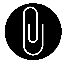 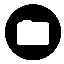 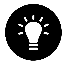 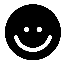 